Муниципальное бюджетное общеобразовательное учреждение "Средняя школа №39" города СмоленскаПРОЕКТ Моя любимая буква - ПВыполнил ученик 1А классаДмитрий ДгоСмоленск, 2018Проект про букву ПНа что похожа буква П.На хоккее, на футболеБуква П - ворота в поле                     Букву П в спортивном зале                      Перекладиной назвали                      Ну-ка, милый не ленись –                      Подойди, да подтянись.  С этой буквой веселей! Ну и как не улыбнуться –                                                      Повисеть могу на ней, А еще и подтянуться.                    Влез на Букву Озорник:                     Он решил, что П – турник. 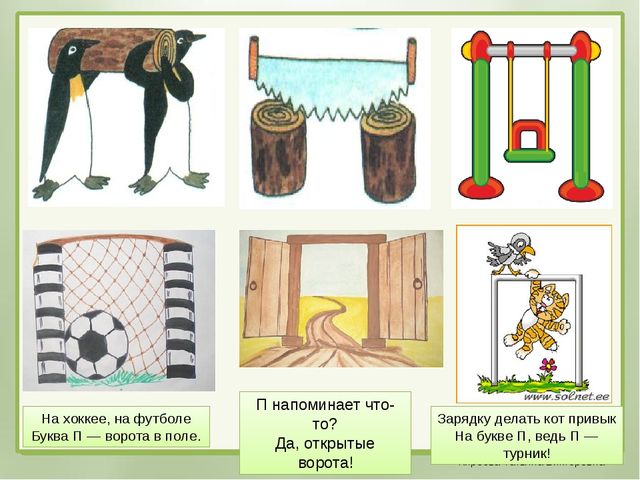 Слова на букву П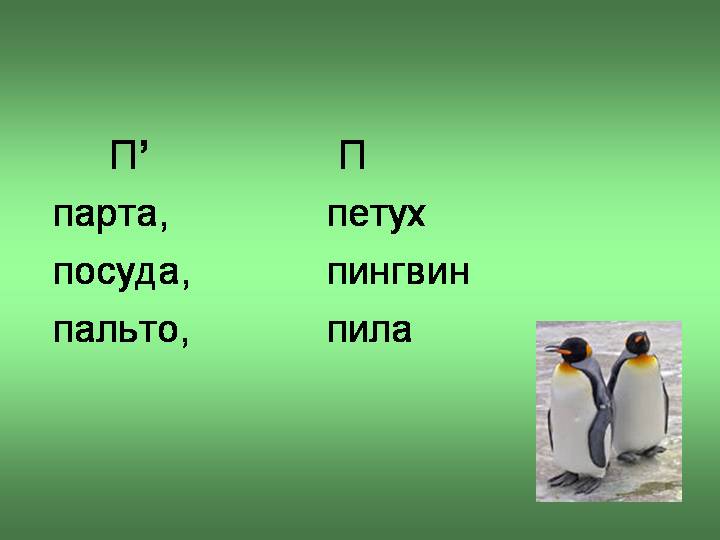 Слова поищем с буквой П,
Они очень нужны Земле,
Поезд, почта и порог,
Папа, повар и пирог,
Пламя, полночь и платок,
Песня, пончик и поток,
Помощь, поле и постель,
Не прожить без них и день.
Доскажи словечко с буквой П.Он с бубенчиком в руке,В сине-красном колпаке.Он - веселая игрушка,И зовут его... (петрушка).Я в красной шапочке растуСреди корней осиновых.Меня увидишь за версту,Зовусь я ...(подосиновик).Я - хозяйка разных сновПро дельфинов, про слонов, Про дворцы  хрустальныеИ про звезды дальние.Вы ложитесь, и на ушкоВам нашепчет сны ...(подушка).Он круглый и красный,Как глаз светофора.Среди овощей	Нет сочней ...(помидора).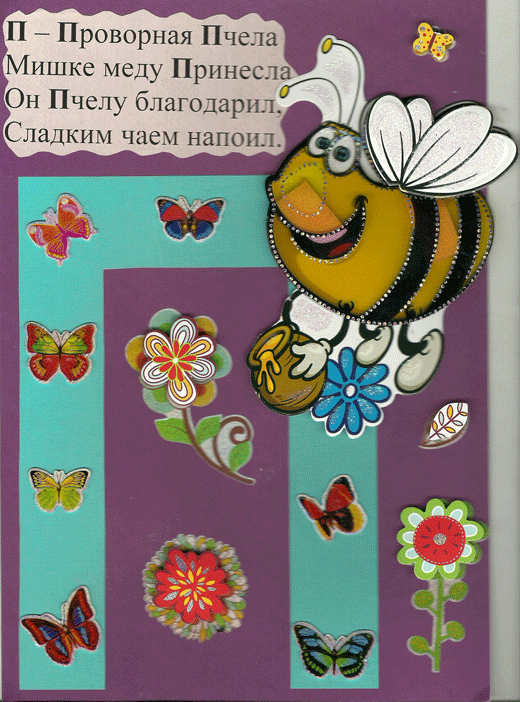 ПословицыЧто посеешь - ...(то и пожнешь)Полный колос к земле клонится, а ...(пустой к небу тянется)Профессии10 профессий на букву П:1. Плотник2. Пекарь3. Почтальон4. Парикмахер5. Портной6. Повар7. Продавец8. Пианист9. Писатель10. ПедагогЗагадкиХвост раскрылся сам собой,Словно веер расписной.У хвоста есть властелин,А зовут его...(Павлин)На потолке, в уголке Висит сито, не руками свито.(Паутина)Зонтик я - весь белый-белый,Я большой и очень смелый.Я по воздуху летаю,С облаков людей спускаю.(Парашют)Ем я уголь, пью я воду.Как напьюсь – прибавлю ходу.Везу обоз на сто колесИ называюсь...(Паровоз)В Антарктиде среди льдовХодит в фраке день деньской.Крылья есть, но не летает,Лихо в прорубь он ныряет,Очень важный господинСеменит сюда...(Пингвин) СкороговоркиПилил Филипп полено из лип,
Притупил пилу Филипп.***Петушок по пашне шел 
Корешок петух нашел.***Поле буква П сама
Написала два письма.
Почерком прямым, понятным, 
Поле их читать приятно. ***Полосатые паласы
Полоскала дочка Власа.
Полоскала, полоскала -
Полосатой речка стала.***Петя пилил пилой пень.***Пекарь пёк пироги в печи.***Во поле тополь, от тополя пух по полю. Веселые стихиБуква П письмо писала
И по почте отправляла.***П – Проворная Пчела
Мишке меду Принесла.
Он Пчелу благодарил,
Сладким чаем напоил.***На букву П у нас Песок,
И Помидор, и Петушок,
Пузырики, Подарки
И Пони в зооПарке.***Петя, Петя, Петушок,
С буквой П знакомится,
Чтобы Папа прочитать,
Букву П всем надо знать.***Попугайчик, попугай,
Папу с мамой не пугай.
Не ищи жучка в крупе,
А найди нам букву... П.ФизминуткаДавай с тобой попрыгаем, попрыгаем, попрыгаем.И ножками подрыгаем, подрыгаем, подрыгаем.И ручками похлопаем, похлопаем, похлопаем.И ножками потопаем, потопаем, потопаем.